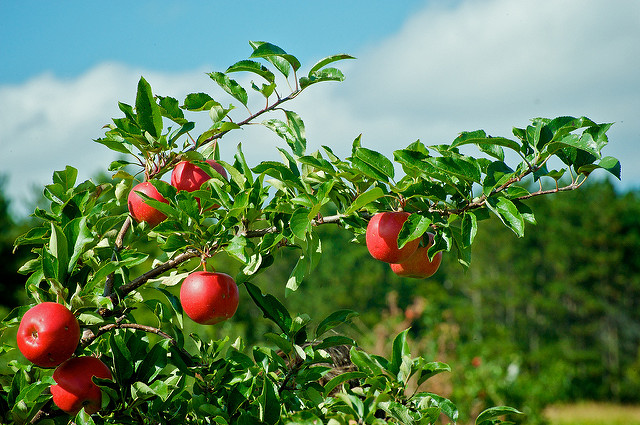 Apple tree pruning workshop at Galleywood Infants SchoolSaturday 16th February 2019Starting time 10.30 Please bring along the following:SecateursGloves